Муниципальное бюджетное общеобразовательное учреждение «Центр образования № 22 – Лицей искусств» Рабочая программапо учебному предмету «Химия»Уровень образования	основное общее образованиеСрок реализации программы	2 года (8-9 классы)г. Тула. 2021 г.Рабочая программа по химии составлена на основании примерной основной образовательной программы, федерального общеобразовательного стандарта основного образования. Рабочая программа предназначена для обучающихся 8-9 классов.В рабочей программе учтены основные положения программы развития и формирования универсальных учебных действий для основного образования, а также требования общего образования, включённых в ФГОС.Изучение химии в основной школе направлено на достижение следующих целей:1) формирование у обучающихся умения видеть и понимать ценность образования, значимость химического знания для каждого человека независимо от его профессиональной деятельности; умения различать факты и оценки, сравнивать оценочные выводы, видеть их связь с критериями оценок и связь критериев с определенной системой ценностей, формулировать и обосновывать собственную позицию;2) формирование у обучающихся целостного представления о мире и роли химии в создании современной естественно-научной картины мира; умения объяснять объекты и процессы окружающей действительности – природной, социальной, культурной, технической среды, используя для этого химические знания;3) приобретение обучающимися опыта разнообразной деятельности, познания и самопознания; ключевых навыков (ключевых компетентностей), имеющих универсальное значение для различных видов деятельности: решения проблем, принятия решений, поиска анализа и обработки информации, коммуникативных навыков, навыков измерений, сотрудничества, безопасного обращения с веществами в повседневной жизни.Содержание учебного предмета направлено на формирование функциональной грамотности и коммуникативной компетентности, основ умения учиться и способности к организации своей деятельности.Срок освоения программы – 2 года.УМК:Использование рабочих тетрадей в процессе освоения программы не предполагается.Место предмета в учебном плане:В соответствии с учебным планом МБОУ «Центр образования № 22 – Лицей искусств» на изучение предмета «Химия» отведено:В 8-9 классах – 68 часов (2 часа в неделю, 34 недели).Планируемые результаты освоения содержания предметаИзучение химии в основной школе даёт возможность достичь следующих результатов в направлении личностного развития: 1) воспитание российской гражданской идентичности: патриотизма, любви и уважения к Отечеству, чувства гордости за свою Родину, за российскую химическую науку; 2) формирование целостного мировоззрения, соответствующего современному уровню развития науки и общественной практики, а также социальному, культурному, языковому и духовному многообразию современного мира; 3) формирование ответственного отношения к учению, готовности и способности к саморазвитию и самообразованию на основе мотивации к обучению и познанию, выбору профильного образования на основе информации о существующих профессиях и личных профессиональных предпочтений, осознанному построению индивидуальной образовательной траектории с учётом устойчивых познавательных интересов; 4) формирование коммуникативной компетентности в образовательной, общественно полезной, учебно-исследовательской, творческой и других видах деятельности; 5) формирование понимания ценности здорового и безопасного образа жизни; усвоение правил индивидуального и коллективного безопасного поведения в чрезвычайных ситуациях, угрожающих жизни и здоровью людей; 6) формирование познавательной и информационной культуры, в том числе развитие навыков самостоятельной работы 8 с учебными пособиями, книгами, доступными инструментами и техническими средствами информационных технологий; 7) формирование основ экологического сознания на основе признания ценности жизни во всех её проявлениях и необходимости ответственного, бережного отношения к окружающей среде; 8) развитие готовности к решению творческих задач, умения находить адекватные способы по ведения и взаимодействия с партнёрами во время учеб ной и внеучебной деятельности, способности оценивать проблемные ситуации и оперативно принимать ответственные решения в различных продуктивных видах деятельности (учебная поисково-исследовательская, клубная, проектная, кружковая и т. п.). Метапредметными результатами освоения основной образовательной программы основного общего образования являются: 1) овладение навыками самостоятельного приобретения новых знаний, организации учебной деятельности, поиска средств её осуществления; 2) умение планировать пути достижения целей на основе самостоятельного анализа условий и средств их достижения, выделять альтернативные способы достижения цели и выбирать наиболее эффективный способ, осуществлять познавательную рефлексию в отношении действий по решению учебных и познавательных задач; 3) умение понимать проблему, ставить вопросы, выдвигать гипотезу, давать определения понятиям, классифицировать, структурировать материал, проводить эксперименты, аргументировать собственную позицию, формулировать выводы и заключения; 4) умение соотносить свои действия с планируемыми результатами, осуществлять контроль своей деятельности в процессе достижения результата, определять способы действий в рамках предложенных условий и требований, корректировать свои действия в соответствии с изменяющейся ситуацией; 5) формирование и развитие компетентности в области использования инструментов и технических средств информационных технологий (компьютеров и программного обеспечения) как инструментальной основы развития коммуникативных и познавательных универсальных учебных действий; 6) умение создавать, применять и преобразовывать знаки и символы, модели и схемы для решения учебных и познавательных задач; 7) умение извлекать информацию из различных источников (включая средства массовой информации, компакт-диски учебного назначения, ресурсы Интернета), свободно пользоваться справочной литературой, в том числе и на электронных носителях, соблюдать нормы информационной избирательности, этики; 8) умение на практике пользоваться основными логическими приёмами, методами наблюдения, моделирования, объяснения, решения проблем, прогнозирования и др.; 9) умение организовать свою жизнь в соответствии с представлениями о здоровом образе жизни, правах и обязанностях гражданина, ценностях бытия, культуры и социального взаимодействия; 10) умение выполнять познавательные и практические задания, в том числе проектные; 11) умение самостоятельно и аргументировано оценивать свои действия и действия одноклассников, содержательно обосновывая правильность или ошибочность результата и способа действия, адекватно оценивать объективную трудность как меру фактического или предполагаемого расхода ресурсов на решение задачи, а также свои возможности в достижении цели определённой сложности; 12) умение работать в группе — эффективно сотрудничать и взаимодействовать на основе координации различных позиций при выработке общего решения в совместной деятельности; слушать партнёра, формулировать и аргументировать своё мнение, корректно отстаивать свою позицию и координировать её с позицией партнёров, в том числе в ситуации столкновения интересов; продуктивно разрешать конфликты на основе учёта интересов и позиций всех его участников, поиска и оценки альтернативных способов разрешения конфликтов. Предметными результатами освоения программы являются: 1) формирование первоначальных систематизированных представлений о веществах, их превращениях и практическом применении; овладение понятийным аппаратом и символическим языком химии; 2) осознание объективной значимости основ химической науки как области современного естествознания, химических превращений неорганических и органических веществ как основы многих явлений живой и неживой природы; углубление представлений о материальном единстве мира; 3) овладение основами химической грамотности: способностью анализировать и объективно оценивать жизненные ситуации, связанные с химией, навыками безопасного обращения с веществами, используемыми в повседневной жизни; умением анализировать и планировать экологически безопасное поведение в целях сбережения здоровья и окружающей среды; 4) формирование умений устанавливать связи между реально наблюдаемыми химическими явлениями и процессами, происходящими в микромире, объяснять причины многообразия веществ, зависимость их свойств от состава и строения, а также зависимость применения веществ от их свойств; 5) приобретение опыта использования различных методов изучения веществ; наблюдения за их превращениями при проведении несложных химических экспериментов с использованием лабораторного оборудования и приборов; 6) умение оказывать первую помощь при отравлениях, ожогах и других травмах, связанных с веществами и лабораторным оборудованием; 7) овладение приёмами работы с информацией химического содержания, представленной в разной форме (в виде текста, формул, графиков, табличных данных, схем, фотографий и др.); 8) создание основы для формирования интереса к расширению и углублению химических знаний и выбора химии как профильного предмета при переходе на ступень среднего (полного) общего образования, а в дальнейшем и в качестве сферы своей профессиональной деятельности; 9) формирование представлений о значении химической науки в решении современных экологических проблем, в том числе в предотвращении техногенных и экологических катастроф.Планируемые результаты освоения основных разделов программы«Основные понятия химии (уровень атомно-молекулярных представлений)» Выпускник научится:описывать свойства твёрдых, жидких, газообразных веществ, выделяя их существенные признаки;характеризовать вещества по составу, строению и свойствам, устанавливать причинно-следственные связи между данными характеристиками вещества;раскрывать смысл основных химических понятий: атом, молекула, химический элемент, простое вещество, сложное вещество, валентность, используя знаковую систему химии;изображать состав простейших веществ с помощью химических формул и сущность химических реакций с помощью химических уравнений;вычислять относительную молекулярную и молярную массы веществ, а также массовую долю химического элемента в соединениях;сравнивать по составу оксиды, основания, кислоты, соли;классифицировать оксиды и основания по свойствам, кислоты и соли — по составу;описывать состав, свойства и значение (в природе и практической деятельности человека) простых веществ — кислорода и водорода;давать сравнительную характеристику химических элементов и важнейших соединений естественных семейств щелочных металлов и галогенов;пользоваться лабораторным оборудованием и химической посудой;проводить несложные химические опыты и наблюдения за изменениями свойств веществ в процессе их превращений; соблюдать правила техники безопасности при проведении наблюдений и опытов;различать экспериментально кислоты и щёлочи, пользуясь индикаторами; осознавать необходимость соблюдения мер безопасности при обращении с кислотами и щелочами. Выпускник получит возможность научиться:грамотно обращаться с веществами в повседневной жизни;осознавать необходимость соблюдения правил экологически безопасного поведения в окружающей природной среде;понимать смысл и необходимость соблюдения предписаний, предлагаемых в инструкциях по использованию лекарств, средств бытовой химии и др.;использовать приобретённые ключевые компетентности при выполнении исследовательских проектов по изучению свойств, способов получения и распознавания веществ;развивать коммуникативную компетентность, используя средства устного и письменного общения, проявлять готовность к уважению иной точки зрения при обсуждении результатов выполненной работы;объективно оценивать информацию о веществах и химических процессах, критически относиться к псевдонаучной информации, недобросовестной рекламе, касающейся использования различных веществ. «Периодический закон и периодическая система химических элементов Д. И. Менделеева. Строение вещества» Выпускник научится:классифицировать химические элементы на металлы, неметаллы, элементы, оксиды и гидроксиды которых амфотерны, и инертные элементы (газы) для осознания важности упорядоченности научных знаний;раскрывать смысл периодического закона Д. И. Менделеева;описывать и характеризовать табличную форму периодической системы химических элементов;характеризовать состав атомных ядер и распределение числа электронов по электронным слоям атомов химических элементов малых периодов периодической системы, а также калия и кальция;различать виды химической связи: ионную, ковалентную полярную, ковалентную неполярную и металлическую;изображать электронные формулы веществ, образованных химическими связями разного вида;выявлять зависимость свойств вещества от строения его кристаллической решётки (ионной, атомной, молекулярной, металлической);характеризовать химические элементы и их соединения на основе положения элементов в периодической системе и особенностей строения их атомов;описывать основные предпосылки открытия Д. И. Менделеевым периодического закона и периодической системы химических элементов и многообразную научную деятельность учёного;характеризовать научное и мировоззренческое значение периодического закона и периодической системы химических элементов Д. И. Менделеева;осознавать научные открытия как результат длительных наблюдений, опытов, научной полемики, преодоления трудностей и сомнений. Выпускник получит возможность научиться:осознавать значение теоретических знаний для практической деятельности человека;описывать изученные объекты как системы, применяя логику системного анализа;применять знания о закономерностях периодической системы химических элементов для объяснения и предвидения свойств конкретных веществ;развивать информационную компетентность посредством углубления знаний об истории становления химической науки, её основных понятий, периодического закона как одного из важнейших законов природы, а также о современных достижениях науки и техники. «Многообразие химических реакций» Выпускник научится:объяснять суть химических процессов;называть признаки и условия протекания химических реакций;устанавливать принадлежность химической реакции к определённому типу по одному из классификационных признаков: 1) по числу и составу исходных веществ и продуктов реакции (реакции соединения, разложения, замещения и обмена); 2) по выделению или поглощению теплоты (реакции экзотермические и эндотермические); 3) по изменению степеней окисления химических элементов (окислительно-восстановительные реакции); 4) по обратимости процесса (реакции обратимые и необратимые);называть факторы, влияющие на скорость химических реакций;называть факторы, влияющие на смещение химического равновесия;составлять уравнения электролитической диссоциации кислот, щелочей, солей; полные и сокращённые ионные уравнения реакций обмена; уравнения окислительно-восстановительных реакций;прогнозировать продукты химических реакций по формулам/названиям исходных веществ; определять исходные вещества по формулам/названиям продуктов реакции;составлять уравнения реакций, соответствующих последовательности («цепочке») превращений неорганических веществ различных классов;выявлять в процессе эксперимента признаки, свидетельствующие о протекании химической реакции;готовить растворы с определённой массовой долей растворённого вещества;определять характер среды водных растворов кислот и щелочей по изменению окраски индикаторов;проводить качественные реакции, подтверждающие наличие в водных растворах веществ отдельных катионов и анионов. Выпускник получит возможность научиться:составлять молекулярные и полные ионные уравнения по сокращённым ионным уравнениям;приводить примеры реакций, подтверждающих существование взаимосвязи между основными классами неорганических веществ; # прогнозировать результаты воздействия различных факторов на скорость химической реакции;прогнозировать результаты воздействия различных факторов на смещение химического равновесия. «Многообразие веществ» Выпускник научится:определять принадлежность неорганических веществ к одному из изученных классов/групп: металлы и неметаллы, оксиды, основания, кислоты, соли;составлять формулы веществ по их названиям;определять валентность и степень окисления элементов в веществах;составлять формулы неорганических соединений по валентностям и степеням окисления элементов, а также зарядам ионов, указанным в таблице растворимости кислот, оснований и солей;объяснять закономерности изменения физических и химических свойств простых веществ (металлов и неметаллов) и их высших оксидов, образованных элементами второго и третьего периодов;называть общие химические свойства, характерные для групп оксидов: кислотных, оснóвных, амфотерных;называть общие химические свойства, характерные для каждого из классов неорганических веществ (кислот, оснований, солей);приводить примеры реакций, подтверждающих химические свойства неорганических веществ: оксидов, кислот, оснований и солей; # определять вещество-окислитель и вещество-восстановитель в окислительно-восстановительных реакциях;составлять электронный баланс (для изученных реакций) по предложенным схемам реакций;проводить лабораторные опыты, подтверждающие химические свойства основных классов неорганических веществ;проводить лабораторные опыты по получению и собиранию газообразных веществ: водорода, кислорода, углекислого газа, аммиака; составлять уравнения соответствующих реакций. Выпускник получит возможность научиться:прогнозировать химические свойства веществ на основе их состава и строения;прогнозировать способность вещества проявлять окислительные или восстановительные свойства с учётом степеней окисления элементов, входящих в его состав;выявлять существование генетической связи между веществами в ряду: простое вещество — оксид — кислота/ гидроксид — соль;характеризовать особые свойства концентрированных серной и азотной кислот;приводить примеры уравнений реакций, лежащих в основе промышленных способов получения аммиака, серной кислоты, чугуна и стали;описывать физические и химические процессы, являющиеся частью круговорота веществ в природе;организовывать и осуществлять проекты по исследованию свойств веществ, имеющих важное практическое значение.Содержание учебного предмета8 КЛАСС НЕОРГАНИЧЕСКАЯ ХИМИЯ Раздел 1. Первоначальные химические понятияПредмет химии. Химия как часть естествознания. Вещества и их свойства. Чистые вещества и смеси. Способы очистки веществ: отстаивание, фильтрование, выпаривание, кристаллизация, дистилляция, хроматография. Физические и химические явления. Химические реакции. Признаки химических реакций и условия возникновения и течения химических реакций.Атомы и молекулы. Вещества молекулярного и немолекулярного строения. Качественный и количественный состав вещества. Простые и сложные вещества. Химический элемент. Язык химии. Знаки химических элементов, химические формулы. Закон постоянства состава веществ.Атомная единица массы. Относительная атомная и молекулярная массы. Количество вещества, моль. Молярная масса.Валентность химических элементов. Определение валентности элементов по формулам их соединений. Составление химических формул по валентности.Атомно-молекулярное учение. Закон сохранения массы веществ. Химические уравнения. Классификация химических реакций по числу и составу исходных и полученных веществ.Демонстрации. Ознакомление с образцами простых и сложных веществ. Способы очистки веществ: кристаллизация, дистилляция, хроматография. Опыты, подтверждающие закон сохранения массы веществ.Химические соединения количеством вещества 1 моль. Модель молярного объема газов.Лабораторные опыты. Рассмотрение веществ с различными физическими свойствами. Разделение смеси с помощью магнита. Примеры физических и химических явлений. Реакции, иллюстрирующие основные признаки характерных реакций. Разложение основного карбоната меди(II). Реакция замещения меди железом.Практические работы• Правила техники безопасности при работе в химическом кабинете. Ознакомление с лабораторным оборудованием. • Очистка загрязненной поваренной соли.Расчетные задачи. Вычисление относительной молекулярной массы вещества по формуле. Вычисление массовой доли элемента в химическом соединении. Установление простейшей формулы вещества по массовым долям элементов. Вычисления по химическим уравнениям массы или количества вещества по известной массе или количеству одного из вступающих или получающихся в реакции веществ. Раздел 2. Кислород Кислород. Нахождение в природе. Физические и химические свойства. Получение, применение. Круговорот кислорода в природе. Горение. Оксиды. Воздух и его состав. Медленное окисление. Тепловой эффект химических реакций.Топливо и способы его сжигания. Защита атмосферного воздуха от загрязнений.Демонстрации. Получение и собирание кислорода методом вытеснения воздуха, методом вытеснения воды. Определение состава воздуха. Коллекции нефти, каменного угля и продуктов их переработки.Лабораторные опыты. Ознакомление с образцами оксидов.Практическая работа. Получение и свойства кислорода.Расчетные задачи. Расчеты по термохимическим уравнениям. Раздел 3. ВодородВодород. Нахождение в природе. Физические и химические свойства. Водород — восстановитель. Получение, применение.Демонстрации. Получение водорода в аппарате Киппа, проверка водорода на чистоту, горение водорода, собирание водорода методом вытеснения воздуха и воды.Лабораторные опыты. Получение водорода и изучение его свойств. Взаимодействие водорода с оксидом меди(II). Раздел 4. Растворы. ВодаВода — растворитель. Растворимость веществ в воде. Определение массовой доли растворенного вещества. Вода. Методы определения состава воды — анализ и синтез. Физические и химические свойства воды. Вода в природе и способы ее очистки. Круговорот воды в природе.Демонстрации. Анализ воды. Синтез воды.Практическая работа. Приготовление растворов солей с определенной массовой долей растворенного вещества.Расчетные задачи. Нахождение массовой доли растворенного вещества в растворе. Вычисление массы растворенного вещества и воды для приготовления раствора определенной концентрации. Раздел 5. Основные классы неорганических соединений Оксиды. Классификация. Основные и кислотные оксиды. Номенклатура. Физические и химические свойства. Получение. Применение.Основания. Классификация. Номенклатура. Физические и химические свойства. Реакция нейтрализации. Получение. Применение.Кислоты. Классификация. Номенклатура. Физические и химические свойства. Вытеснительный ряд металлов Н. Н. Бекетова. Применение.Соли. Классификация. Номенклатура. Физические и химические свойства. Способы получения солей.Генетическая связь между основными классами неорганических соединений.Демонстрации. Знакомство с образцами оксидов, кислот, оснований и солей. Нейтрализация щелочи кислотой в присутствии индикатора.Лабораторные опыты. Опыты, подтверждающие химические свойства кислот, оснований.Практическая работа. Решение экспериментальных задач по теме «Основные классы неорганических соединений». Раздел 6. Периодический закон и периодическая система химических элементов Д. И. Менделеева. Строение атома Первые попытки классификации химических элементов. Понятие о группах сходных элементов. Периодический закон Д. И. Менделеева. Периодическая таблица химических элементов. Группы и периоды. Короткий и длинный варианты периодической таблицы. Значение периодического закона. Жизнь и деятельность Д. И. Менделеева.Строение атома. Состав атомных ядер. Электроны. Изотопы. Строение электронных оболочек атомов первых 20 элементов периодической системы Д. И. Менделеева.Лабораторные опыты. Взаимодействие гидроксида цинка с растворами кислот и щелочей. Раздел 7. Строение веществ. Химическая связьЭлектроотрицательность химических элементов. Основные виды химической связи: ковалентная неполярная, ковалентная полярная, ионная. Валентность элементов в свете электронной теории. Степень окисления. Правила определения степени окисления элементов. Окислительно-восстановительные реакции. Кристаллические решетки: ионная, атомная и молекулярная. Кристаллические и аморфные вещества. Зависимость свойств веществ от типов кристаллических решеток.Демонстрации. Ознакомление с моделями кристаллических решеток ковалентных и ионных соединений. Сопоставление физико-химических свойств соединений с ковалентными и ионными связями. Раздел 8. Закон Авогадро. Молярный объем газовЗакон Авогадро. Молярный объем газов. Относительная плотность газов. Объемные отношения газов при химических реакциях.Расчетные задачи. Объемные отношения газов при химических реакциях.Вычисления по химическим уравнениям массы, объема и количества вещества одного из продуктов реакции по массе исходного вещества, объему или количеству вещества, содержащего определенную долю примесей. Раздел 9. Галогены Положение галогенов в периодической таблице и строение их атомов. Хлор. Физические и химические свойства хлора. Применение. Хлороводород. Соляная кислота и ее соли. Сравнительная характеристика галогенов.Демонстрации. Знакомство с образцами природных хлоридов. Знакомство с физическими свойствами галогенов. Получение хлороводорода и его растворение в воде.Лабораторные опыты. Распознавание соляной кислоты, хлоридов, бромидов, иодидов и иода. Вытеснение галогенов друг другом из раствора их соединений.Раздел 10. Повторение и обобщение9 КЛАССПовторение основных вопросов курса 8 класса и введение в курс 9 классаТипы химических связей и типы кристаллических решеток. Взаимосвязь строения и свойств веществ.Классификация химических реакций по различным признакамПростые и сложные вещества. Металлы и неметаллы. Генетические ряды металла, неметалла и переходного металла. Оксиды (основные, амфотерные и кислотные), гидроксиды (основания, амфотерные гидроксиды и кислоты) и соли: состав, классификация и общие химические свойства.Периодический закон и периодическая система химических элементов Д. И. Менделеева в свете учения о строении атома. Их значение.Лабораторный опыт. 1. Получение гидроксида цинка и исследование его свойствРаздел 1. Многообразие химических реакций Классификация химических реакций. Реакции соединения, разложения, замещения, обмена, экзотермические, эндотермические, окислительно-восстановительные, необратимые, обратимые.Скорость химических реакций. Факторы, влияющие на скорость химических реакций. Первоначальные представления о катализе.Окислительно-восстановительные реакции. Окислитель, восстановитель, окисление, восстановление с точки зрения изменения степеней окисления атомов.Электролиты и неэлектролиты. Электролитическая диссоциация веществ в водных растворах. Ионы. Катионы и анионы. Гидратная теория растворов. Электролитическая диссоциация кислот, щелочей и солей. Слабые и сильные электролиты. Степень диссоциации. Реакции ионного обмена. Условия течения реакций ионного обмена до конца. Химические свойства основных классов неорганических соединений в свете представлений об электролитической диссоциации и окислительно-восстановительных реакциях.Раздел 2. Многообразие веществЕстественные семейства химических элементов.Общая характеристика неметаллов по их положению в периодической системе химических элементов Д. И. Менделеева. Закономерности изменения в периодах и группах физических и химических свойств простых веществ, высших оксидов и кислородсодержащих кислот, образованных неметаллами II—III периодов.Положение галогенов в периодической системе элементов и строение их атомов. Физические и химические свойства галогенов. Сравнительная характеристика галогенов. Применение галогенов. Хлороводород. Получение. Физические свойства. Соляная кислота и её соли. Распознавание хлоридов, бромидов и иодидов.Положение кислорода и серы в периодической системе элементов, строение их атомов. Сера. Аллотропия серы. Физические и химические свойства. Нахождение в природе. Применение серы. Оксид cepы (IV). Сероводородная и сернистая кислоты и их соли. Оксид серы (V1). Серная кислота и её соли. Окислительные свойства концентрированной серной кислоты.Положение азота и фосфора в периодической системе элементов, строение их атомов. Азот, физические и химические свойства, получение и применение. Круговорот азота в природе. Аммиак. Физические и химические свойства аммиака, получение и применение. Соли аммония. Оксид азота (II) и оксид азота (IV). Азотная кислота и её соли. Окисли тельные свойства азотной кислоты.Фосфор. Аллотропия фосфора. Физические и химически свойства фосфора. Оксид фосфора (V). Ортофосфорная кис лота и её соли.Положение углерода и кремния в периодической системе элементов, строение их атомов. Углерод, его аллотропные модификации, физические и химические свойства. Угарны газ, его свойства и физиологическое действие. Углекислый газ, угольная кислота и её соли. Живой мир — мир углерода. Круговорот углерода в природе.Кремний. Оксид кремния(1У). Кремниевая кислота и е соли. Стекло. Цемент.Положение металлов в периодической системе химических элементов Д. И. Менделеева. Металлическая связь. Физические и химические свойства металлов. Ряд стандартных электродных потенциалов (электрохимический ряд напряжений) металлов.Щелочные металлы. Положение щелочных металлов периодической системе и строение атомов. Нахождение природе. Физические и химические свойства. Применение  щелочных металлов и их соединений.Щелочноземельные металлы. Положение щелочноземельных металлов в периодической системе и строение атомов. Нахождение в природе. Кальций и его соединения Жёсткость воды и способы её устранения.Алюминий. Положение алюминия в периодической си теме элементов и строение его атома. Нахождение в природе. Физические и химические свойства алюминия. Амфотерность оксида и гидроксида алюминия.Железо. Положение железа в периодической системе элементов и строение его атома. Нахождение в природе. Физические и химические свойства железа. Оксиды, гидроксиды и соли железа (П) и железа (Ш).Раздел 3. Краткий обзор важнейших органических веществПредмет органической химии. Неорганические и органические соединения. Углерод – основа жизни на Земле. Особенности строения атома углерода в органических соединениях. Углеводороды. Предельные (насыщенные) углеводороды. Метан, этан, пропан — простейшие представители предельных углеводородов. Структурные формулы углеводородов. Гомологический ряд предельных углеводородов. Гомологи. Физические и химические свойства предельных углеводородов. Реакции горения и замещения. Нахождение в природе предельных углеводородов. Применение метана.Непредельные (ненасыщенные) углеводороды. Этиленовый ряд непредельных углеводородов. Этилен. Физические и химические свойства этилена. Реакция присоединения. Качественные реакции на этилен. Реакция полимеризации. Полиэтилен. Применение этилена.Ацетиленовый ряд непредельных углеводородов. Ацетилен. Свойства ацетилена. Применение ацетилена.Производные углеводородов. Краткий обзор органических соединений: одноатомные спирты (метанол, этанол), многоатомные спирты (этиленгликоль, глицерин), карбоновые кислоты (муравьиная, уксусная), сложные эфиры, жиры, углеводы (глюкоза, сахароза, крахмал, целлюлоза), аминокислоты, белки. Роль белков в организме.Понятие о высокомолекулярных веществах. Структура полимеров: мономер, полимер, структурное звено, степень полимеризации. Полиэтилен, полипропилен, поливинилхлорид.Раздел 4 ПовторениеДемонстрации.Образцы щелочных и щелочноземельных металлов. Образцы сплавов. Взаимодействие натрия, лития и кальция с водой.Взаимодействие натрия и магния с кислородом. Взаимодействие металлов с неметаллами. Получение гидроксидов железа (II) и(III) Образцы галогенов — простых веществ. Взаимодействие галогенов с натрием, алюминием. Вытеснение хлором брома или иода из растворов их солей.Взаимодействие серы с металлами, водородом и кислородом.Взаимодействие концентрированной азотной кислоты с медью.Поглощение углем растворенных веществ или газов. Восстановление меди из ее оксида углем. Образцы природных соединений хлора, серы, фосфора, углерода, кремния. Образцы важнейших для народного хозяйства сульфатов, нитратов, карбонатов, фосфатов. Образцы стекла, керамики, цемента.Модели молекул метана и других углеводородов. Взаимодействие этилена с бромной водой и раствором перманганата калия. Образцы этанола и глицерина. Качественная реакция на многоатомные спирты. Горение белков (шерсти или птичьих перьев). Цветные реакции белков.Лабораторные опыты. 2. Ознакомление с образцами металлов. 3. Взаимодействие металлов с растворами кислот и солей. 4. Ознакомление с образцами природных соединений: а) натрия; б) кальция; в) алюминия; г) железа. 5. Получение гидроксида алюминия и его взаимодействие с растворами кислот и щелочей.6. Качественные реакции на ионы Fe2+и Fe3 7. Качественная реакция на хлорид-ион. 8. Качественная реакция на сульфат-ион. 9. Распознавание солей аммония. 10.Получение углекислого газа и его распознавание. 11. Качественная реакция на карбонат - ион. 12. Ознакомление с природными силикатами. 13. Ознакомление с продукцией силикатной промышленности.Практические работы1. Осуществление цепочки химических превращений металлов. 2. Получение и свойства соединений металлов. 3. Решение экспериментальных задач на распознавание и получение веществ4. Решение экспериментальных задач по теме «Подгруппа кислорода». 5. Решение экспериментальных задач по теме «Подгруппы азота и углерода». 6. Получение, собирание и распознавание газов.ТЕМАТИЧЕСКОЕ ПЛАНИРОВАНИЕ, в том числе с учетом рабочей программы воспитания8 КЛАСС (102 ч.)9 КЛАСС (68 ч.)РАССМОТРЕНАна заседании МО учителей химии, биологии, географии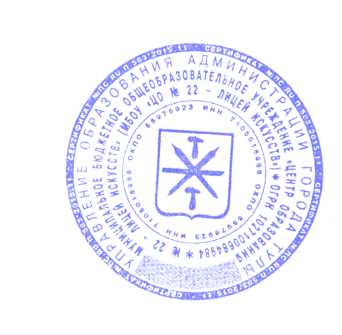 протокол №1от «26» августа 2021 г.ПРИНЯТАна заседании педагогического советапротокол №1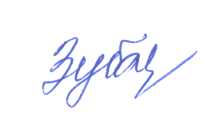 «27» августа 2021 г.УТВЕРЖДАЮДиректор МБОУ «Центр образования №22 – Лицей искусств»_____________/Зубарев А.В./«27» августа 2021 г.КлассРеквизиты учебника8 классХимия. Неорганическая химия. 8 класс. Учебник для общеобразовательных учреждений. Г.Е.Рудзитис, Ф.Г. Фельдман. М.: Просвещение.9 классХимия. Неорганическая химия. 9 класс. Учебник для общеобразовательных учреждений. Г.Е.Рудзитис, Ф.Г. Фельдман. М.: Просвещение№№Название раздела, темыКол-во часов В том числеВ том числеОсновные направления воспитательной деятельности№№Название раздела, темыКол-во часов практич.работКонтр. работОсновные направления воспитательной деятельности11Первоначальные химические понятия2221Воспитание положительного отношения к труду и творчествуИнтеллектуальное воспитаниеЗдоровьесберегающее воспитаниеГражданско-патриотическое воспитаниеНравственно-эстетическое воспитание Воспитание семейных ценностейСоциокультурное и медиакультурное воспитаниеКультурологическое и эстетическое воспитаниеПравовое воспитание и культура безопасности учащихсяЭкологическое воспитание22Кислород61Воспитание положительного отношения к труду и творчествуИнтеллектуальное воспитаниеЗдоровьесберегающее воспитаниеГражданско-патриотическое воспитаниеНравственно-эстетическое воспитание Воспитание семейных ценностейСоциокультурное и медиакультурное воспитаниеКультурологическое и эстетическое воспитаниеПравовое воспитание и культура безопасности учащихсяЭкологическое воспитание33Водород4-Воспитание положительного отношения к труду и творчествуИнтеллектуальное воспитаниеЗдоровьесберегающее воспитаниеГражданско-патриотическое воспитаниеНравственно-эстетическое воспитание Воспитание семейных ценностейСоциокультурное и медиакультурное воспитаниеКультурологическое и эстетическое воспитаниеПравовое воспитание и культура безопасности учащихсяЭкологическое воспитание44Вода. Растворы511Воспитание положительного отношения к труду и творчествуИнтеллектуальное воспитаниеЗдоровьесберегающее воспитаниеГражданско-патриотическое воспитаниеНравственно-эстетическое воспитание Воспитание семейных ценностейСоциокультурное и медиакультурное воспитаниеКультурологическое и эстетическое воспитаниеПравовое воспитание и культура безопасности учащихсяЭкологическое воспитание55Основные классы неорганических соединений1111Воспитание положительного отношения к труду и творчествуИнтеллектуальное воспитаниеЗдоровьесберегающее воспитаниеГражданско-патриотическое воспитаниеНравственно-эстетическое воспитание Воспитание семейных ценностейСоциокультурное и медиакультурное воспитаниеКультурологическое и эстетическое воспитаниеПравовое воспитание и культура безопасности учащихсяЭкологическое воспитание66Периодический закон и периодическая система химических элементов Д. И. Менделеева. Строение атома8--Воспитание положительного отношения к труду и творчествуИнтеллектуальное воспитаниеЗдоровьесберегающее воспитаниеГражданско-патриотическое воспитаниеНравственно-эстетическое воспитание Воспитание семейных ценностейСоциокультурное и медиакультурное воспитаниеКультурологическое и эстетическое воспитаниеПравовое воспитание и культура безопасности учащихсяЭкологическое воспитание77Строение веществ. Химическая связь7-1Воспитание положительного отношения к труду и творчествуИнтеллектуальное воспитаниеЗдоровьесберегающее воспитаниеГражданско-патриотическое воспитаниеНравственно-эстетическое воспитание Воспитание семейных ценностейСоциокультурное и медиакультурное воспитаниеКультурологическое и эстетическое воспитаниеПравовое воспитание и культура безопасности учащихсяЭкологическое воспитаниеИтого:Итого:6855Воспитание положительного отношения к труду и творчествуИнтеллектуальное воспитаниеЗдоровьесберегающее воспитаниеГражданско-патриотическое воспитаниеНравственно-эстетическое воспитание Воспитание семейных ценностейСоциокультурное и медиакультурное воспитаниеКультурологическое и эстетическое воспитаниеПравовое воспитание и культура безопасности учащихсяЭкологическое воспитание№Название раздела, темыКол-во часов по программеВ том числе В том числе Основные направления воспитательной деятельности№Название раздела, темыКол-во часов по программепрактич.работконтрольных работОсновные направления воспитательной деятельностиПовторение основных вопросов курса 8 класса3Воспитание положительного отношения к труду и творчествуИнтеллектуальное воспитаниеЗдоровьесберегающее воспитаниеГражданско-патриотическое воспитаниеНравственно-эстетическое воспитание Воспитание семейных ценностейСоциокультурное и медиакультурное воспитаниеКультурологическое и эстетическое воспитаниеПравовое воспитание и культура безопасности учащихсяЭкологическое воспитаниеМногообразие химических реакций1821Воспитание положительного отношения к труду и творчествуИнтеллектуальное воспитаниеЗдоровьесберегающее воспитаниеГражданско-патриотическое воспитаниеНравственно-эстетическое воспитание Воспитание семейных ценностейСоциокультурное и медиакультурное воспитаниеКультурологическое и эстетическое воспитаниеПравовое воспитание и культура безопасности учащихсяЭкологическое воспитаниеМногообразие веществ3752Воспитание положительного отношения к труду и творчествуИнтеллектуальное воспитаниеЗдоровьесберегающее воспитаниеГражданско-патриотическое воспитаниеНравственно-эстетическое воспитание Воспитание семейных ценностейСоциокультурное и медиакультурное воспитаниеКультурологическое и эстетическое воспитаниеПравовое воспитание и культура безопасности учащихсяЭкологическое воспитаниеКраткий обзор органических веществ71Воспитание положительного отношения к труду и творчествуИнтеллектуальное воспитаниеЗдоровьесберегающее воспитаниеГражданско-патриотическое воспитаниеНравственно-эстетическое воспитание Воспитание семейных ценностейСоциокультурное и медиакультурное воспитаниеКультурологическое и эстетическое воспитаниеПравовое воспитание и культура безопасности учащихсяЭкологическое воспитаниеИтоговое повторение3Воспитание положительного отношения к труду и творчествуИнтеллектуальное воспитаниеЗдоровьесберегающее воспитаниеГражданско-патриотическое воспитаниеНравственно-эстетическое воспитание Воспитание семейных ценностейСоциокультурное и медиакультурное воспитаниеКультурологическое и эстетическое воспитаниеПравовое воспитание и культура безопасности учащихсяЭкологическое воспитаниеИтого:6874Воспитание положительного отношения к труду и творчествуИнтеллектуальное воспитаниеЗдоровьесберегающее воспитаниеГражданско-патриотическое воспитаниеНравственно-эстетическое воспитание Воспитание семейных ценностейСоциокультурное и медиакультурное воспитаниеКультурологическое и эстетическое воспитаниеПравовое воспитание и культура безопасности учащихсяЭкологическое воспитание